Приложение к постановлению администрации города Сочи от______________№__________Схема временной организации дорожного движения по ул. Театральная Центрального района города Сочи на период проведения фестиваля «Кинотаврик»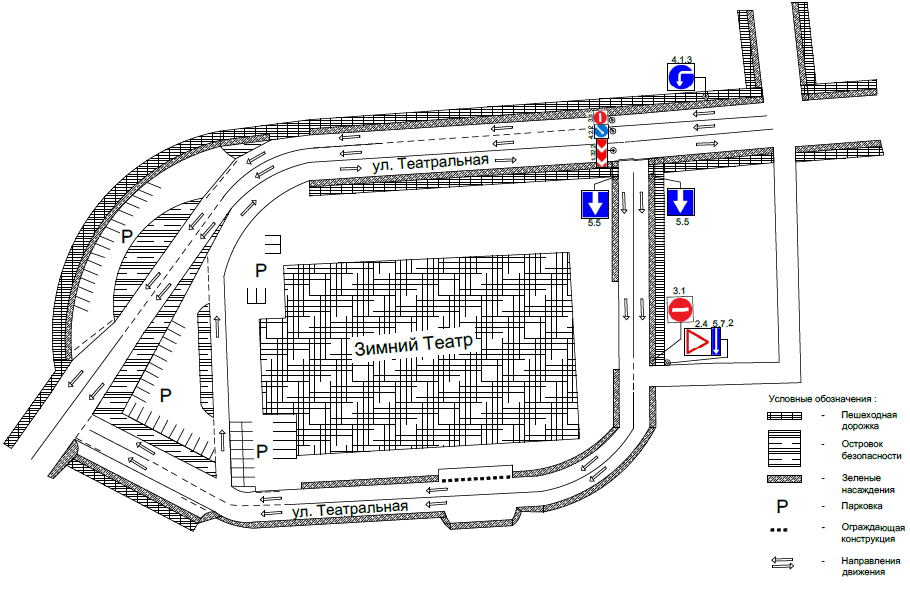 Начальник управления культурыадминистрации города Сочи                                                                                                      Л.Н. Кузьмина